МИНИСТЕРСТВО ОБРАЗОВАНИЯ, НАУКИ И
МОЛОДЁЖНОЙ ПОЛИТИКИ КРАСНОДАРСКОГО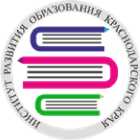 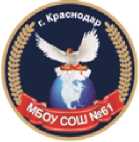 КРАЯОТЧЕТо реализации проекта краевой инновационной площадки
(получившая статус в 2017 году и продолжающая свою деятельность по
площадке) муниципального бюджетного общеобразовательного
учреждения муниципального образования город Краснодар средней
общеобразовательной школы № 61имени Героя Советского Союза Дмитрия Лавриненко по теме: «Школа духовно-нравственной культуры
как инновационно-развивающая среда формирования
высоконравственной личности и гражданина России»I. Паспортная информацияII. ОтчетТема проекта. Цель, задачи, инновационностьТема проекта «Школа духовно-нравственной культуры как инновационно-развивающая среда формирования высоконравственной личности и гражданина России»Цель проекта - разработка теоретико-методологических основ и содержательно-технологического базиса педагогической системы формирования духовно-нравственной культуры школьника и доказательстве ее эффективности; определение и создание инновационно-развивающей среды формирования высоконравственной личности и гражданина России как детерминанты школы духовно-нравственной культуры.Целевая ориентация педагогической системы обеспечения формирования духовно-нравственной культуры школьника - формирование особого типа личности россиянина как субъекта деятельности своего сознания и бытия, включенного в этнокультурные традиции народов России.Акценты цели:Формирование школьника, осуществляющего	свою субъектностьпосредством духовной энергии и активности.Включение школьника в этнокультурные традиции России с позиции образованности, гражданственности и цивилизационности.Создание педагогической системы школы, ориентированной на формирование духовно-нравственной культуры учащегося в современных условиях.Задачи отчетного периода:1.	Завершить опытно экспериментальную работу: проводится итоговый срез.2.	  Обработать и систематизировать теоретические и экспериментальные данные, полученные в ходе проверки сконструированных моделей; 3.	Сформулировать основные выводы исследования, осуществить их внедрение в практику в форме научно обоснованных рекомендаций. Оформить результаты исследования в виде монографии «Школа духовно-нравственной культуры: от идеи до реализации»; 4.	Провести региональную научно-практическую конференцию, издать сборник конференции, учебные пособия и программы, статьи в журналах и др.Новизна исследования, инновационность заключается в том, что совокупность теоретических положений, выводов и рекомендаций будет содержать решение проблемы, связанной с формированием духовнонравственной культуры школьника.Измерение и оценка качества инновацииВ соответствие с планом научно-методической и экспериментальной работы по инновационному проекту «Школа духовно-нравственной культуры как инновационно-развивающая среда формирования высоконравственной личности и гражданина России» комплексная диагностика из трех блоков:блок - начальная диагностика, включающая три направления: инновационно-развивающая среда школы по формированию духовнонравственной культуры (ресурсное обеспечение образовательной организации) (Н.М.Науменко, Ю.Н.Синицын); готовность субъектов образовательного процесса к функциональному взаимодействию по формированию духовнонравственной культуры (метакомпетентность) (Ю.Н.Синицын); уровень духовно-нравственного развития свойств и качеств школьника (качественные характеристика учащихся) (В.А.Андреев). Результаты начальной диагностики опубликованы в 2018 году в методическом пособии «Формирование духовно-нравственной культуры школьника: диагностика, анализ результатов и перспективы развития инновационного проекта»; контрольного среза.блок - диагностический контрольный срез усилен целевымикритериями и показателями сформированности жизне-деятельностных функций школьников. К целевым критериям отнесены:	культурно-адаптивный(социальный), ценностно-смысловой (духовный), эмоциональной-волевой (психический) критерий. В  2019  году  в  практическом  руководстве  «Школа  духовно-нравственной  культуры:  анализ  результатов  сформированности   жизнедеятельностных  функций  школьников»  представлен  второй  блок  комплексной  диагностики  –  контрольный  срез  сформированностижизнедеятельностных  функций  школьников  МБОУ  СОШ    №  61.3 блок - итоговая диагностика сформированности духовно-нравственной культуры школьника будет включать диагностику с учетом целевых критериев и показателей посредством диагностического инструментария:	карточка«Духовно-нравственное развитие ученика»	(В.И.Андреев),	тесты наопределение типа нравственной ориентации личности, на самооценку нравственной культуры педагога, на определение коэффициента комфортности самочувствия педагога и учащихся (В.И.Андреев), диагностическая карта сформированности качеств учащихся, обеспечивающих нравственное поведение (начальные классы, среднее звено, старшеклассники) (Ю.Н.Синицын), диагностико-эвристическая	игра «Семь	дней	длянравственного саморазвития» (идея этой игры заимствована у И.И.Новоселовой), тесты на определение коэффициента комфортности самочувствия учащихся, на оценку уровня интеллигентности личности, тест на оценку уровня конфликтности личности,	тест	на	самооценкустрессоустойчивости личности, на самооценку качества личной жизни (или чего вам не хватает для полного счастья) (В.И.Андреев), методика оценки уровней школьной мотивации Н.Г.Лускановой, диагностика эмоционального отношения к учению: познавательная активность, тревожность, негативные эмоциональные переживания	(модификация В.И.Андреева тестаЧ.Д.Спилберга), шкала оценки уровня реактивной и личностной тревожности Ч.Д.Спилберга и Ю.Л.Ханина, методика оценки условий для формирования духовно-нравственной культуры школьника,	анкета для	родителей«Обеспечение духовно-нравственной культуры», анкета для ученика «Моеповедение», диагностическая карта сформированности духовно-нравственной культуры у обучающихся, анкета готовности к формированию духовнонравственной культуры у школьников (для учителей) (Ю.Н.Синицын).В 2020 году в монографии «Синицын Ю.Н. Школа духовно-нравственной культуры: от идеи до реализации» представлен третий блок комплексной диагностики - констатирующий эксперимент по формированию духовно-нравственной культуры у школьника МБОУ СОШ № 61 г.Краснодара в рамках вышеназванного проекта.Диагностика готовности школьника и педагога к формированию духовно-нравственной культуры была проведена в соответствии с выше названной инновационной методикой определения уровня подготовленности субъектов образовательного процесса к формированию духовно-нравственной культуры.Готовность к формированию духовно-нравственной культуры – это 1) знания, умения, владение способами и средствами осуществления деятельности, базирующиеся на общих принципах методологии научного познания; 2) «стартовая площадка» для проведения формирующего эксперимента, результатом которого должны стать появление новых свойств и качеств, обеспечивающих повышение уровня нравственности и культуры обучающихся.Готовность имеет инвариантную структуру. Инвариантность проявляется и относительно содержания, и относительно объема действий – повторяется в разных по содержанию действиях и обстоятельствах.Совокупность обстоятельств (условий), направленных на формирование способностей выполнения духовно-нравственных действий, представляет собой образовательную ситуацию готовности.Основными компонентами данного процесса являются готовность учителя (педагога) к организации процесса формирования духовно-нравственной культуры школьника, готовность обучающегося к выполнению действий по саморазвитию духовно-нравственной культуры и готов-ность средств выполнения этих действий, заключающаяся в их адекватной функциональности.Готовность школьника к формированию духовно-нравственной культуры определяют следующие компоненты:– учащийся владеет знаниями и умениями в области духовно-нравственной культуры человека и его обеспечении, осознает значение духовно-нравственной культуры человека для его жизнедеятельности, его роль в достижении успехов. Это способствует укреплению желания стать нравственно воспитанным и культурным;– духовно-нравственное состояние личности учащегося. Это совокупность его духовно-нравственных свойств и качеств, а также способностей выполнять действия – про-являть волевые усилия, преодолевать возникающие труд-ности, оказывать помощь другим людям, действовать в соответствии с нравственными нормами и т.д.; – в соответствии с представлениями о духовности и нравственности людей, пониманием и умением выполнять духовно-нравственные действия и под влиянием педаго-гического воздействия у учащегося складывается желание духовно и нравственно совершенствоваться (намерение (потребность) в улучшении духовно-нравственной культуры). Это желание в совокупности с тем же педагогическим воздействием преобразовывается в цель действия - формирование собственной духовно-нравственной культуры.Готовность учителя (педагога) к формированию духовно-нравственной культуры у школьника состоит из следующих элементов:– педагогическая образованность в области формирования духовно-нравственной культуры школьника. Это знание природы духовности, нравственности и владение способами формирования у обучающихся способностей выполнения действий, образующих содержание духовно-нравственной культуры;– информированность о сформированности духовно-нравственной культуры школьника (объективном состоянии духовности и нравственности своих обучающихся);– программа формирования духовно-нравственной культуры школьника. Необходима предварительная продуманность и планирование предстоящей деятельности. Должны быть предусмотрены изменения духовных и нравственных свойств, функций и качеств (ожидаемые результаты / содержание изменений) и возможные действия (способы изменения объекта деятельности).В диагностике готовности школьников к духовно-нравственной культуре приняло участие семь классов в количестве 230 человек. Диагностическая карта готовности к духовно-нравственной культуре школьников включала в себя 25 критериев, выявлявших уровень знаний и умений учащихся 5-8 классов и определявших их готовность к процессу формирования основ духовно-нравственной культуры (критериальная база). Уровень общей готовности школьников выявлялся по 10-балльной системе, где максимальное значение соответствовало количеству тестируемых умноженное на 10 (общий уровень).В диагностике готовности педагогов к формированию духовно-нравственной культуры у школьника 11 учителей, участвующих в экспериментальной работе. Анкета для педагогов «Готовность к формированию духовно-нравственной культуры у школьника» включала в себя вопросы, выявлявших педагогические знания и опыт в области формирования духовно-нравственной культуры школьника; владение способами формирования у обучающихся культуры, жизнедеятельностных функций и духовно-нравственных свойств и качеств; информированность о сформированности духовно-нравственной культуры у школьника (объективном состоянии духовности и нравственности своих учащихся); наличие программы формирования духовно-нравственной культуры школьника; личная моральная- психологическая и общая готовность учащихся и педагогов к школы к инновационной деятельности в сфере формирования духовно-нравственной культуры школьника. Необходима предварительная продуманность и пла-нирование предстоящей деятельности. Должны быть пре-дусмотрены изменения духовных и нравственных свойств, функций и качеств (ожидаемые результаты / содержание изменений) и возможные действия (способы изменения объекта деятельности).Критерии оценки духовно-нравственного развития школьника (согласно карты духовно-нравственного развития учащихся – автор В.И. Андреев) определялись исходя из противопоставления 10 базовых качеств.В диагностике сформированности жизнедеятельностных функций у школьника приняло участие шесть классов в количестве 180 человек. Диагностическая карта сформированности жизнедеятельностных функций школьника включала в себя три целевых критерия: культурно-адаптивный (социальный), ценностно-смысловой (духовный), эмоциональной-волевой (психический), включающих 15 показателей, некоторые из них имели дробление на три показателя (дробные показатели), уточняющих смысловые значения. Всего показателей с учетом дробных – 25. К культурно-адаптивному (социальному) критерию были отнесены показатели: 1) интериоризация культуры – глобальная функция; в этом процессе культурно значимое действие трансформируется в индивидуальное действие, связанное с соблюдением частной культурной нормы (культура поведения, деятельности, здоровья, мышления – локальная функция) (Е.И. Головаха, А.А. Кроник, В.М. Розин, Н.М. Борытко, В.В. Сериков); 2) ориентация на условия, позволяющие понимать и интерпретировать в своих интересах социальное пространство собственной жизни, жизненного пути и его перспектив (А.Г. Асмолов); 3) адаптация в референтных общностях (семья, класс, временный детский коллектив); 4) выработка индивидуального стиля поведения (деятельности); 5) овладение ведущими видами деятельности (игровой, учебной, трудовой). Ценностно-смысловой (духовный) критерий включал показатели: 1) выбор и принятие ценностей, системы жизненных смыслов, выстраивание субъектного пространства саморазвития, для чего необходимы педагогическая поддержка и педагогическое сопровождение обучающегося (В.П. Бедерханова, Н.М. Борытко, Е.А. Кострикова, Е.Н. Сорочинская); 2) жизненное самоопределение через рефлексию; рефлексивные свойства в наибольшей степени приближают индивида к восприятию ценностей и ориентации на них в повседневной жизни и выполняют функцию саморегулирования и контроля развития личности (Д. Дьюи, Б.Г. Ананьев, Д.Я. Райгородский); 3) обращение знаний о закономерностях существования и изменения окружающей действительности и себя в способности (научное мышление); изменение себя и окружающих объектов; 4) духовно-нравственное развитие и творческое саморазвитие (Ш.А. Амонашвили, В.Г. Алексан-дрова, В.В. Сериков, С.В. Кульневич, Э.Г. Юдин и др.); 5) ответственное отношение к делу. В эмоционально-волевой (психический) критерий входили показатели: 1) связь рефлексии через ее эмоциональную сторону с духовной активностью субъекта, в результате которой складывается фундаментальная способность позитивно относиться к реальным и потенциальным условиям и способам жизнедеятельности (позитивное мировосприятие – жизнелюбие) (С.Л. Рубинштейн, Б.Д. Эльконин, И.Н. Семенов, Е.В. Бондаревская); 2) самоуправление поведением в соответствии с социальными нормами, правилами и законами; 3) критичность к себе, своей деятельности и ее результатам; 4) эмоциональная устойчивость (состояние спокойствия); свобода от тревоги и страхов; 5) проявление воли для изменения себя и окружающей действительности. Уровень сформированности жизнедеятельностных функций школьников выявлялся по 10-балльной системе, где оценивались показатели школьников экспертом (педагогом) (индивидуальный уровень); общий уровень соответствовал количеству тестируемых, умноженному на 10. Максимальное и минимальное значение показателей практически не использовались. Результативность (определённая устойчивость положительных результатов) за отчетный период, краткое описание изданных инновационных продуктовРезультативность (определённая устойчивость положительных результатов) отражена в ниже описанных критериях и показателях, которые должны стать нормой для жизнедеятельности школьников. Данный вывод основан на ряде результатов исследований, проведенных указанными авторами: 1) интериоризация культуры - глобальная функция; в этом процессе культурнозначимое действие трансформируется в индивидуальное действие, связанное с соблюдением частной культурной нормы (культура поведения, деятельности, здоровья, мышления - локальная функция) (Е.И. Головаха, А.А. Кроник, В.М. Розин, Н.М. Борытко, В.В. Сериков); 2) ориентация на условия, позволяющие понимать и интерпретировать в своих интересах социальное пространство собственной жизни, жизненного пути и его перспектив (А.Г. Асмолов); 3) адаптация в референтных общностях (семья, класс, временный детский коллектив); 4) выработка индивидуального стиля поведения (деятельности); 5) овладение ведущими видами деятельности (игровой, учебной, трудовой).Ценностно-смысловой (духовный) критерий включает:	1) выбор ипринятие ценностей, системы жизненных смыслов, выстраивание субъектного пространства саморазвития, для чего необходимы педагогическая поддержка и педагогическое сопровождение обучающегося (В.П. Бедерханова, Н.М. Борытко, Е.А. Кострикова, Е.Н. Сорочинская); 2) жизненное самоопределение через рефлексию; рефлексивные свойства в наибольшей степени приближают индивида к восприятию ценностей и ориентации на них в повседневной жизни и выполняют функцию саморегулирования и контроля развития личности (Д. Дьюи, Б.Г. Ананьев, Д.Я. Райгородский); 3) обращение знаний о закономерностях существования и изменения окружающей действительности и себя в способности (научное мышление); изменение себя и окружающих объектов; 4) духовно-нравственное развитие и творческое саморазвитие (Ш.А. Амонашвили, В.Г. Александрова, В.В. Сериков, С.В. Куль- невич, Э.Г. Юдин и др.); 5) ответственное отношение к делу.В эмоционально-волевой (психический) критерий входят показатели:связь рефлексии через ее эмоциональную сторону с духовной активностью субъекта, в результате которой складывается фундаментальная способность позитивно относиться к реальным и потенциальным условиям и способам жизнедеятельности (позитивное мировосприятие - жизнелюбие) (С.Л. Рубинштейн, Б.Д. Эльконин, И.Н. Семенов, Е.В. Бондаревская);самоуправление поведением в соответствии с социальными нормами, правилами и законами; 3) критичность к себе, своей деятельности и ее результатам; 4) эмоциональная устойчивость (состояние спокойствия); свобода от тревоги и страхов; 5) проявление воли для изменения себя и окружающей действительности.Члены творческой группы инновационной площадки продолжают экспериментальную работу, проводят преобразующий эксперимент (внедрение модели инновационно-развивающей среды формирования высоконравственной личности и гражданина России), вносят коррективы в педагогическую систему школы духовно-нравственной культуры, уточняют теоретикометодологические положения (принципы и методологические регулятивы); педагогические условия реализации созданной модели, концепция исследования.В течение данного периода по проблеме исследования планировалась научно-практическая конференция, изданы программы по проблеме исследования, статьи в журналах.За данный период была проделана следующая работа:Разработаны и апробируются рабочие программы и содержание курсов внеурочной деятельности «Культура здоровья школьников», 1-4, «Нравственная культура учащихся» для 5-9 классов общеобразовательной школы (170 часов), «Саморазвитие духовно-нравственной культуры личности» для 10-11 классов (68 часов). Планируется выпуск методического пособия сценариев уроков по курсам «Нравственная культура учащихся», «Саморазвитие духовно-нравственной культуры личности.Согласно замыслу и логике научно-исследовательской и экспериментальной работы по инновационному проекту «Школа духовнонравственной культуры как инновационно-развивающая среда формирования высоконравственной личности и гражданина России» в 2018 году была проведена комплексная диагностика, представлены результаты начальной диагностики уровня духовно-нравственного развития учащихся школы, ресурсного обеспечения образовательной организации и готовности субъектов образовательного процесса МБОУ СОШ № 61 г. Краснодара к формированию духовно-нравственной культуры школьников. Результаты опубликованы в методических указаниях «Формирование духовно-нравственной культуры школьника:	диагностика, анализ результатов и перспективы развитияинновационного проекта» Ю.Н. Синицын, Е.Н. Жирма, Н.А. Хомутова, 2018.Разработаны исходные позиции, научный аппарат, общей гипотезы, методологии исследования, концептуальной модели, педагогического инструментария. "Концепция формирования духовно-нравственной культуры школьника", Ю.Н. Синицын, Е.Н. Жирма, Н.А. Хомутова, 2018.В практическом руководстве в 2019 году «Школа духовно-нравственной культуры:	анализ результатов сформированности жизнедеятельностныхфункций школьников» представлены результаты сформированности жизнедеятельностных функций школьников МБОУ СОШ № 61 г.Краснодара в рамках проекта «Школа духовно-нравственной культуры как инновационноразвивающая среда формирования высоконравственной личности и гражданина России».В сборник научных статей «Духовно-нравственное воспитание школьника как основное направление деятельности образовательной организации» (под редакцией Синицына Ю.Н.), 2019, включены статьи преподавателей, аспирантов и студентов педагогических специальностей вуза, учителей и педагогов образовательных организаций в рамках проекта «Школа духовно-нравственной культуры как иннновационно-развивающая среда формирования высоконравственной личности и гражданина России».Научно-издательский центр «Мир науки» Баспасы «Академия», материалы Международной (заочной) научно-практической конференции под общей редакцией А.И. Вострецова ДОСТИЖЕНИЯ И ПЕРСПЕКТИВЫ СОВРЕМЕННОЙ НАУКИ (ACHIEVEMENTS AND PROSPECTSOF MODERN SCIENCE) научное (непериодическое) электронное издание, 7 февраля 2019 года, статья Ю.Н. Синицын, Е.Н. Жирма, Н.А. Хомутова «Педагогические условия формирования духовно-нравственной культуры школьника», с. 147. В статье рассматриваются подходы к пониманию и применению педагогических условий в процессе формирования духовнонравственной культуры у школьника. Педагогические условия, - это особая категория образовательного процесса, представляющая собой специально организованную среду для востребования ценностно-смыслотворческого потенциала личностных структур сознания учащихся.В 2020 году издательским центром «Народное образование», г. Москва, опубликована монография,  в которой представлены основы школы духовно-нравственной культуры как инновационной и развивающей среды формирования высоконравственной личности гражданина России. Методическое пособие адресуется педагогам, исследователям, руководителям образовательных учреждений и тем, кто занимается проблемами, связанными с духовно-нравственным воспитанием и формированием высоконравственной и культурной личности обучающегося в условиях современной образовательной организации. (Синицын Ю.Н. Монография «Школа духовно-нравственной культуры: от идеи до реализации», Москва, «Народное образование», 2020) Апробация и диссеминация результатов деятельности КИП вобразовательных организациях Краснодарского края на основе сетевоговзаимодействия.Трансляция опыта в рамках инновационного проекта осуществляласьчерез:- участие во Всероссийской научно-практической конференции "Трансформация смыслов образования в условиях цифровизации общества (Краснодар, 27-28 февраля 2020 г.). В ходе конференции освещались такие актуальные проблемы, как педагогика смысла в условиях интеграции современных образовательных сред, психолого-педагогические основы цифровизации профессионального образования, современные цифровые ресурсы и совершенствование информационно-коммуникационных технологий обучения. Материалы конференции, на наш взгляд, будут интересны всем участникам инновационной деятельности.- публикация в журнале "Воспитательная работа в школе", № 4, 2019. В статье "Школа духовно-нравственной культуры: теория, концепция, особенности содержания и методического обеспечения", авторы Ю.Н. Синицын, Е.Н. Жирма, Н.А. Хомутова, предлагаем познакомиться с основными аспектами инновационной деятельности сетевого проекта. В данный момент готовятся публикации в федеральном журнале по теме инновационной деятельности.- консультации преподавателей КубГУ для педагогов школ - сетевых партнеров.МБОУ СОШ № 61 заключила договоры о сетевом взаимодействии по теме краевой инновационной площадки с СОШ № 85, 86, 60, 35, 95, 50, гимназиями 23, 25 г. Краснодара, детскими школами искусств «Родник», «Овация» г. Краснодара, Кубанским государственным университетом, Институтом развития образования Краснодарского края.Организация сетевого взаимодействия проходила по следующим направлениям:обмен и распространение инновационного общеобразовательных организаций г. Краснодара и Краснодарского края;формирование практики инновационной деятельности в системе реализуемых сетевых образовательных событий;внедрение и реализация содержания образовательных продуктов в деятельность других общеобразовательных организаций.Так, основные положения педагогической системы создают предпосылки для переосмысления характера педагогического обеспечения духовнонравственной культуры школьника в системе общего среднего образования, в частности, и в системе непрерывного (дошкольного, дополнительного, профессионального) образования, в целом. Теоретические положения концепции формирования духовно-нравственной культуры школьника используются сетевыми партнерами при создании и корректировке программ, являются основой для формирования духовно и нравственно здоровой личности в педагогическом процессе образовательного учреждения.Модель формирования высоконравственной личности и гражданина России и ее компоненты внедрены в практику работы школ - сетевых партнеров, как и разработанные программы и учебные курсы по проблеме исследования.Разработанные технологии, методики, программы позволяют обеспечить:согласованность действий по формированию духовно-нравственной культуры школьника в образовательном процессе на уровне проводимых различных форм урочной и внеурочной деятельности, внешкольных мероприятий и по месту жительства;осуществление преемственности в формировании духовнонравственной культуры школьника, повышение	педагогическойкомпетентности;формирование коммуникации, основанной на конъюнктивном отношении в системе «ученик-учитель-родитель» как одного из основных условий эффективной деятельности образовательного учреждения.Разработанные методические рекомендации будут способствовать повышению уровня духовно-нравственной культуры школьника, в частности, и, как результат, всего ближайшего окружения и общества в целом.Юридическое название учреждениямуниципальное бюджетное общеобразовательное учреждение муниципального округа город Краснодар средняя общеобразовательная школа № 6161имени Героя Советского Союза Дмитрия ЛавриненкоУчредительмуниципальное образование город КраснодарЮридический адресРоссийская Федерация, 350037, Краснодарский край, муниципальное образование город Краснодар, Пашковский сельский округ, х. Ленина, ул. Наримановская, 28; ул. Молодежная, 36; ул. Буковая, 2ФИО руководителяЖирма Елена НиколаевнаТелефон, факс, e-mail(861) 216-73-90, 216-73-91; school61@kubannet.ruСайт учрежденияhttps://school61.centerstart.ruАктивная ссылка на раздел на сайте, посвященный проектуhttps://school61.centerstart.ru/node/222 